Indian Council of Social Science Research, (ICSSR)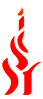 JNU Institutional Area, Aruna Asaf Ali Marg, New Delhi - 110067 (INDIA)                                Tel. Phone No. 91-11-26741849/50/51 (EPABX)           Application form for the Post of UDC on Deputation BasisPermanent Address      If both address are same please tick   in the box 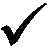      (Signature of Candidate)Name______________________Place:______________Date:____/____/______Certificate by the forwarding office in case of application on deputation terms. Forwarded and certified that the information furnished by Shri/Smt./Ms. ____________________________ in his/her application, has been verified from records and is found to be correct and he/she is having relevant experience mentioned as per the job description.It is further certified that no vigilance/ disciplinary case is either pending or contemplated against Shri/Smt./Ms. _____________________________.Certified copies to APARs of the last five years is attached in separate sealed dossier.Signature____________________________Name_______________________________Designation__________________________                                                        (Office Seal)GENERAL TERMS & CONDITIONSNumber of posts is tentative. ICSSR reserves the right to increase or decrease the number of posts and may or may not fill any post(s).The prescribed qualifications are the minimum and mere possession and fulfilment of the essential and desirable qualifications for a post does not entitle the candidate to be called for interview/ test.Application must be neatly typewritten on A-4 size paper in the prescribed proforma. The proforma can also be downloaded through the website www.icssr.org.One recent passport size photograph should be pasted on the top right hand corner of the application. Application without photograph will be treated as incomplete application.Envelope containing application should be super-scribed with “APPLICATION FOR THE POST OF UDC.”The candidates short-listed for interview/ test will be informed by post, e-mail as well as notified in the ICSSR’s website. The ICSSR will not be responsible for any postal delay.Original certificates should be produced only at the time of interview/test. However, attested photocopies of testimonials may also be attached with the application in support of their educational qualifications and experience etc.Candidates may send an advance copy of application. However, advance application shall be entertained only when application through proper channel (Forwarding Authority) is received. It shall be necessary to furnish “No Objection Certificate” from the parent department/present employer at the time of interview/test.Applications received after expiry of the prescribed period and/or found to be incomplete in any manner or not submitted in prescribed proforma will not be entertained.The decision of the ICSSR in respect of selections shall be final and no correspondence in this regard will be entertained. Canvassing in any type from any source will disqualify the candidature of the applicant.The terms and conditions of deputation will be regulated in accordance with OMs/Orders issued by the Department of Personnel & Training and as amended from time to time and also as per the ICSSR recruitment rules.Forwarding Authority is to ensure that the applications must be accompanied by certified copies of APARs for last five years, Integrity Certificate and Vigilance Certificate.The maximum age limit for appointment by deputation shall not exceed 55 years as on the closing date of receipt of application.Age relaxation to SC/ST/OBC and Physically Handicapped candidates shall be as per the Govt. rules.The application complete in all respect must be sent to Administrative Officer, Indian Council of Social Science Research, Aruna Asaf Ali Marg, JNU  Institutional Area, New Delhi – 110 067 latest by the last date given in the advertisement.The candidates who had earlier applied against our advertisement published in the Employment News dated 30/12/2017 need not apply again.ADMINISTRATIVE OFFICER (ICSSR)Affix recent photograph here With signature(3.5cm X 4.5 cm)Whether through Proper Channel/Advance Copy______________________________________________________________________________Candidate Name (in block letters) _______________________________________ _______________________________________Father’s/ Husband’s  Name (Please () tick whichever is applicable)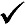 ________________________________________________________________________________Mother’s Name________________________________________________________________________________Date of Birth Age, as on closing dateGenderMarital StatusNationality ______________________________________________________________________________Category(Enclose self-attested copy of certificate in support)______________________________________________________________________________Present Post held/Name of the officePresent Post held/Name of the office  ______________________________________Date of Appointment in the Present PostDate of Appointment in the Present Post  ______________________________________Present Pay (Specify whether Regular pay or ACP/MACP pay)Present Pay (Specify whether Regular pay or ACP/MACP pay)  ___________________________________Scale of pay and grade pay as per 6th CPCScale of pay and grade pay as per 6th CPC  ___________________________________                     Communication DetailsCommunication DetailsCommunication DetailsHouse No.Village/Sector-City-District-State:Pin Code:Educational Qualifications (enclose self-attested copies of Marks-Sheet and Certificates etc.)Educational Qualifications (enclose self-attested copies of Marks-Sheet and Certificates etc.)Educational Qualifications (enclose self-attested copies of Marks-Sheet and Certificates etc.)Educational Qualifications (enclose self-attested copies of Marks-Sheet and Certificates etc.)Educational Qualifications (enclose self-attested copies of Marks-Sheet and Certificates etc.)Educational Qualifications (enclose self-attested copies of Marks-Sheet and Certificates etc.)Educational Qualifications (enclose self-attested copies of Marks-Sheet and Certificates etc.)Educational Qualifications (enclose self-attested copies of Marks-Sheet and Certificates etc.)Educational Qualifications (enclose self-attested copies of Marks-Sheet and Certificates etc.)Educational Qualifications (enclose self-attested copies of Marks-Sheet and Certificates etc.)Educational Qualifications (enclose self-attested copies of Marks-Sheet and Certificates etc.)Educational Qualifications (enclose self-attested copies of Marks-Sheet and Certificates etc.)Educational Qualifications (enclose self-attested copies of Marks-Sheet and Certificates etc.)Educational Qualifications (enclose self-attested copies of Marks-Sheet and Certificates etc.)Educational Qualifications (enclose self-attested copies of Marks-Sheet and Certificates etc.)S. No.Examination(s) PassedExamination(s) PassedBoard/ UniversityBoard/ UniversityBoard/ UniversityBoard/ UniversityBoard/ UniversityYear of PassingYear of PassingYear of PassingDiv. & %age of MarksDiv. & %age of MarksSubject Subject Work Experience Work Experience Work Experience Work Experience Work Experience Work Experience Work Experience Work Experience Work Experience Work Experience Work Experience Work Experience Work Experience Work Experience Work Experience S. No.Name of organization with addressPost held & pay scalePost held & pay scaleFromToExperienceExperienceExperienceExperienceExperienceExperienceNature of Duties (attach experience certificate)Nature of Duties (attach experience certificate)Whether regular/ ad-hoc/ full time/ part timeS. No.Name of organization with addressPost held & pay scalePost held & pay scaleFromToNo. of Years No. of Years No. of Years MonthsTotalTotalNature of Duties (attach experience certificate)Nature of Duties (attach experience certificate)Whether regular/ ad-hoc/ full time/ part timeDetails of Professional/ Technical Educational QualificationDetails of Professional/ Technical Educational QualificationDetails of Professional/ Technical Educational QualificationDetails of Professional/ Technical Educational QualificationDetails of Professional/ Technical Educational QualificationDetails of Professional/ Technical Educational QualificationDetails of Professional/ Technical Educational Qualification________________________________________________________________________________________________________________________________________________________________________________________________________________________________________________________________________________________________________________________________________________________________Languages KnownLanguages KnownLanguages KnownLanguages KnownLanguages KnownLanguages KnownLanguages Known ________________________________________ ________________________________________ ________________________________________ ________________________________________ ________________________________________ ________________________________________ ________________________________________ ________________________________________Have you ever been imposed any penalty (if yes please give details)Have you ever been imposed any penalty (if yes please give details)Have you ever been imposed any penalty (if yes please give details)Have you ever been imposed any penalty (if yes please give details)Have you ever been imposed any penalty (if yes please give details)Have you ever been imposed any penalty (if yes please give details)Have you ever been imposed any penalty (if yes please give details) ________________________________________ ________________________________________ ________________________________________ ________________________________________ ________________________________________ ________________________________________ ________________________________________ ________________________________________If any departmental inquiry pending or contemplated against you. (if yes please give details)If any departmental inquiry pending or contemplated against you. (if yes please give details)If any departmental inquiry pending or contemplated against you. (if yes please give details)If any departmental inquiry pending or contemplated against you. (if yes please give details)If any departmental inquiry pending or contemplated against you. (if yes please give details)If any departmental inquiry pending or contemplated against you. (if yes please give details)If any departmental inquiry pending or contemplated against you. (if yes please give details)________________________________________________________________________________________________________________________________________________________________________________________________________________________________________________________________________________________________________________________________Any other relevant information which you would like to mention in support of your suitability for the post applied for.Any other relevant information which you would like to mention in support of your suitability for the post applied for.Any other relevant information which you would like to mention in support of your suitability for the post applied for.Any other relevant information which you would like to mention in support of your suitability for the post applied for.Any other relevant information which you would like to mention in support of your suitability for the post applied for.Any other relevant information which you would like to mention in support of your suitability for the post applied for.Any other relevant information which you would like to mention in support of your suitability for the post applied for.________________________________________________________________________________________________________________________________________________________________________________________________________________________________________________________________________________________________________________________________Declaration :Declaration :Declaration :Declaration :Declaration :Declaration :Declaration :Declaration :Declaration :Declaration :Declaration :Declaration :Declaration :Declaration :Declaration :I hereby declare that I fulfil the eligibility conditions as per the advertisement and that all the statements made in this application are true, complete and correct to the best of my knowledge and belief. I understand that in the event of any information being found false or incorrect at any stage or not satisfying the eligibility conditions according to the requirement mentioned in the advertisement, my candidature/ appointment is liable to be cancelled /terminated.I have enclosed the required self-attested copies of the certificate.I hereby declare that I fulfil the eligibility conditions as per the advertisement and that all the statements made in this application are true, complete and correct to the best of my knowledge and belief. I understand that in the event of any information being found false or incorrect at any stage or not satisfying the eligibility conditions according to the requirement mentioned in the advertisement, my candidature/ appointment is liable to be cancelled /terminated.I have enclosed the required self-attested copies of the certificate.I hereby declare that I fulfil the eligibility conditions as per the advertisement and that all the statements made in this application are true, complete and correct to the best of my knowledge and belief. I understand that in the event of any information being found false or incorrect at any stage or not satisfying the eligibility conditions according to the requirement mentioned in the advertisement, my candidature/ appointment is liable to be cancelled /terminated.I have enclosed the required self-attested copies of the certificate.I hereby declare that I fulfil the eligibility conditions as per the advertisement and that all the statements made in this application are true, complete and correct to the best of my knowledge and belief. I understand that in the event of any information being found false or incorrect at any stage or not satisfying the eligibility conditions according to the requirement mentioned in the advertisement, my candidature/ appointment is liable to be cancelled /terminated.I have enclosed the required self-attested copies of the certificate.I hereby declare that I fulfil the eligibility conditions as per the advertisement and that all the statements made in this application are true, complete and correct to the best of my knowledge and belief. I understand that in the event of any information being found false or incorrect at any stage or not satisfying the eligibility conditions according to the requirement mentioned in the advertisement, my candidature/ appointment is liable to be cancelled /terminated.I have enclosed the required self-attested copies of the certificate.I hereby declare that I fulfil the eligibility conditions as per the advertisement and that all the statements made in this application are true, complete and correct to the best of my knowledge and belief. I understand that in the event of any information being found false or incorrect at any stage or not satisfying the eligibility conditions according to the requirement mentioned in the advertisement, my candidature/ appointment is liable to be cancelled /terminated.I have enclosed the required self-attested copies of the certificate.I hereby declare that I fulfil the eligibility conditions as per the advertisement and that all the statements made in this application are true, complete and correct to the best of my knowledge and belief. I understand that in the event of any information being found false or incorrect at any stage or not satisfying the eligibility conditions according to the requirement mentioned in the advertisement, my candidature/ appointment is liable to be cancelled /terminated.I have enclosed the required self-attested copies of the certificate.I hereby declare that I fulfil the eligibility conditions as per the advertisement and that all the statements made in this application are true, complete and correct to the best of my knowledge and belief. I understand that in the event of any information being found false or incorrect at any stage or not satisfying the eligibility conditions according to the requirement mentioned in the advertisement, my candidature/ appointment is liable to be cancelled /terminated.I have enclosed the required self-attested copies of the certificate.I hereby declare that I fulfil the eligibility conditions as per the advertisement and that all the statements made in this application are true, complete and correct to the best of my knowledge and belief. I understand that in the event of any information being found false or incorrect at any stage or not satisfying the eligibility conditions according to the requirement mentioned in the advertisement, my candidature/ appointment is liable to be cancelled /terminated.I have enclosed the required self-attested copies of the certificate.I hereby declare that I fulfil the eligibility conditions as per the advertisement and that all the statements made in this application are true, complete and correct to the best of my knowledge and belief. I understand that in the event of any information being found false or incorrect at any stage or not satisfying the eligibility conditions according to the requirement mentioned in the advertisement, my candidature/ appointment is liable to be cancelled /terminated.I have enclosed the required self-attested copies of the certificate.I hereby declare that I fulfil the eligibility conditions as per the advertisement and that all the statements made in this application are true, complete and correct to the best of my knowledge and belief. I understand that in the event of any information being found false or incorrect at any stage or not satisfying the eligibility conditions according to the requirement mentioned in the advertisement, my candidature/ appointment is liable to be cancelled /terminated.I have enclosed the required self-attested copies of the certificate.I hereby declare that I fulfil the eligibility conditions as per the advertisement and that all the statements made in this application are true, complete and correct to the best of my knowledge and belief. I understand that in the event of any information being found false or incorrect at any stage or not satisfying the eligibility conditions according to the requirement mentioned in the advertisement, my candidature/ appointment is liable to be cancelled /terminated.I have enclosed the required self-attested copies of the certificate.I hereby declare that I fulfil the eligibility conditions as per the advertisement and that all the statements made in this application are true, complete and correct to the best of my knowledge and belief. I understand that in the event of any information being found false or incorrect at any stage or not satisfying the eligibility conditions according to the requirement mentioned in the advertisement, my candidature/ appointment is liable to be cancelled /terminated.I have enclosed the required self-attested copies of the certificate.I hereby declare that I fulfil the eligibility conditions as per the advertisement and that all the statements made in this application are true, complete and correct to the best of my knowledge and belief. I understand that in the event of any information being found false or incorrect at any stage or not satisfying the eligibility conditions according to the requirement mentioned in the advertisement, my candidature/ appointment is liable to be cancelled /terminated.I have enclosed the required self-attested copies of the certificate.I hereby declare that I fulfil the eligibility conditions as per the advertisement and that all the statements made in this application are true, complete and correct to the best of my knowledge and belief. I understand that in the event of any information being found false or incorrect at any stage or not satisfying the eligibility conditions according to the requirement mentioned in the advertisement, my candidature/ appointment is liable to be cancelled /terminated.I have enclosed the required self-attested copies of the certificate.